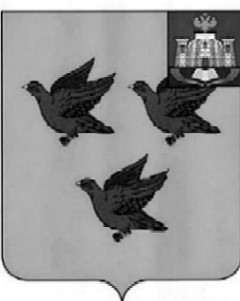 РОССИЙСКАЯ ФЕДЕРАЦИЯОРЛОВСКАЯ ОБЛАСТЬАДМИНИСТРАЦИЯ ГОРОДА ЛИВНЫПОСТАНОВЛЕНИЕ14 июня 2023 года                                                                                            № 55                                                 г.ЛивныО внесении изменений в постановлениеадминистрации города Ливны от  9 марта 2022 года  № 19 «Об утверждении административного регламента предоставления муниципальной услуги «Выплата компенсации части родительской платы  за присмотр и уход за детьми в муниципальных образовательных организациях, находящихся на территории города Ливны Орловской области»В   целях   реализации   Федерального закона от  27  июля  2010  года  № 210-ФЗ «Об организации предоставления государственных и муниципальных  услуг»,  Федерального  закона  от  29  декабря  2012  года  № 273-ФЗ «Об образовании в Российской  Федерации»,  Закона  Орловской   области   от 6 сентября 2013 года № 1525-ОЗ «Об образовании в Орловской области», на основании постановления Правительства Орловской области от 18 апреля 2014 года № 93 «О компенсации части родительской платы за присмотр и уход за детьми, посещающими образовательные организации, реализующие образовательную программу дошкольного образования» администрация города Ливны постановляет:1. Внести в приложение к постановлению администрации города Ливны от 9 марта 2022 года  № 19 «Об утверждении  административного регламента  предоставления муниципальной услуги  «Выплата компенсации части родительской платы за присмотр и уход за детьми в муниципальных образовательных организациях, находящихся на территории города Ливны Орловской области» следующие изменения:1.1. В пункте 2.3. раздела  II «Стандарт предоставления муниципальной услуги» слова по тексту «Пенсионным Фондом Российской Федерации» заменить словами по тексту «Фондом пенсионного и социального страхования Российской Федерации».2. Опубликовать настоящее постановление в газете «Ливенский вестник» и разместить на официальном сайте  администрации http://www.adminliv.ru.3. Контроль за  исполнением настоящего  постановления возложить на заместителя главы города по социальным вопросам.Глава города						                          С.А. Трубицин                                   